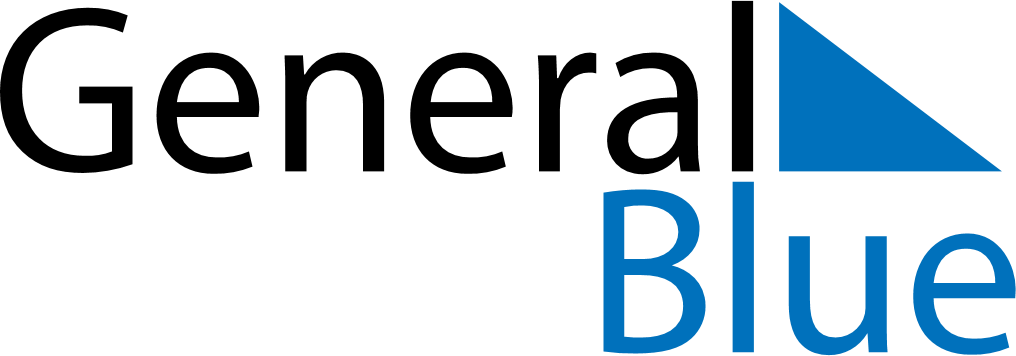 June 2024June 2024June 2024June 2024June 2024June 2024June 2024Hokitika, West Coast, New ZealandHokitika, West Coast, New ZealandHokitika, West Coast, New ZealandHokitika, West Coast, New ZealandHokitika, West Coast, New ZealandHokitika, West Coast, New ZealandHokitika, West Coast, New ZealandSundayMondayMondayTuesdayWednesdayThursdayFridaySaturday1Sunrise: 7:56 AMSunset: 5:11 PMDaylight: 9 hours and 14 minutes.23345678Sunrise: 7:57 AMSunset: 5:10 PMDaylight: 9 hours and 13 minutes.Sunrise: 7:58 AMSunset: 5:10 PMDaylight: 9 hours and 12 minutes.Sunrise: 7:58 AMSunset: 5:10 PMDaylight: 9 hours and 12 minutes.Sunrise: 7:58 AMSunset: 5:09 PMDaylight: 9 hours and 11 minutes.Sunrise: 7:59 AMSunset: 5:09 PMDaylight: 9 hours and 9 minutes.Sunrise: 8:00 AMSunset: 5:09 PMDaylight: 9 hours and 9 minutes.Sunrise: 8:00 AMSunset: 5:09 PMDaylight: 9 hours and 8 minutes.Sunrise: 8:01 AMSunset: 5:08 PMDaylight: 9 hours and 7 minutes.910101112131415Sunrise: 8:02 AMSunset: 5:08 PMDaylight: 9 hours and 6 minutes.Sunrise: 8:02 AMSunset: 5:08 PMDaylight: 9 hours and 5 minutes.Sunrise: 8:02 AMSunset: 5:08 PMDaylight: 9 hours and 5 minutes.Sunrise: 8:03 AMSunset: 5:08 PMDaylight: 9 hours and 5 minutes.Sunrise: 8:03 AMSunset: 5:08 PMDaylight: 9 hours and 4 minutes.Sunrise: 8:04 AMSunset: 5:08 PMDaylight: 9 hours and 3 minutes.Sunrise: 8:04 AMSunset: 5:08 PMDaylight: 9 hours and 3 minutes.Sunrise: 8:05 AMSunset: 5:08 PMDaylight: 9 hours and 3 minutes.1617171819202122Sunrise: 8:05 AMSunset: 5:08 PMDaylight: 9 hours and 2 minutes.Sunrise: 8:05 AMSunset: 5:08 PMDaylight: 9 hours and 2 minutes.Sunrise: 8:05 AMSunset: 5:08 PMDaylight: 9 hours and 2 minutes.Sunrise: 8:06 AMSunset: 5:08 PMDaylight: 9 hours and 2 minutes.Sunrise: 8:06 AMSunset: 5:08 PMDaylight: 9 hours and 2 minutes.Sunrise: 8:06 AMSunset: 5:08 PMDaylight: 9 hours and 1 minute.Sunrise: 8:06 AMSunset: 5:08 PMDaylight: 9 hours and 1 minute.Sunrise: 8:07 AMSunset: 5:09 PMDaylight: 9 hours and 2 minutes.2324242526272829Sunrise: 8:07 AMSunset: 5:09 PMDaylight: 9 hours and 2 minutes.Sunrise: 8:07 AMSunset: 5:09 PMDaylight: 9 hours and 2 minutes.Sunrise: 8:07 AMSunset: 5:09 PMDaylight: 9 hours and 2 minutes.Sunrise: 8:07 AMSunset: 5:10 PMDaylight: 9 hours and 2 minutes.Sunrise: 8:07 AMSunset: 5:10 PMDaylight: 9 hours and 2 minutes.Sunrise: 8:07 AMSunset: 5:10 PMDaylight: 9 hours and 3 minutes.Sunrise: 8:07 AMSunset: 5:11 PMDaylight: 9 hours and 3 minutes.Sunrise: 8:07 AMSunset: 5:11 PMDaylight: 9 hours and 4 minutes.30Sunrise: 8:07 AMSunset: 5:12 PMDaylight: 9 hours and 4 minutes.